О внесении изменений в постановление администрации Арсеньевского городского округа от 31 января 2013 года № 70-па «О межведомственной комиссии по противодействию коррупции при администрации Арсеньевского городского округа»В целях реализации Федерального закона от 25 декабря 2008 года № 273-ФЗ "О противодействии коррупции", руководствуясь Уставом Арсеньевского городского округа, администрация Арсеньевского городского округаПОСТАНОВЛЯЕТ:	1. Внести в должностной состав межведомственной комиссии по противодействию коррупции при администрации Арсеньевского городского округа, утвержденный постановлением администрации Арсеньевского городского округа от 31 января 2013 года №70-па (в редакции постановления администрации Арсеньевского городского округа от 18 июня 2013 года № 498-па, от 28 марта 2016 года № 232-па, от 24 мая 2017 года № 70-па, от 20 сентября 2018 года № 606-па) (далее - комиссия), следующие изменения: 1.1. Ввести в состав комиссии должность начальника отдела кадров организационного управления администрации Арсеньевского городского округа, члена комиссии;1.2. 	Вывести из состава комиссии должность руководителя следственного отдела по г.Арсеньеву следственного управления следственного комитета по Приморскому краю. 2. Организационному управлению (Абрамова) обеспечить размещение на официальном сайте администрации Арсеньевского городского округа настоящего постановления. Врио Главы городского округа                                                                          В.С. Пивень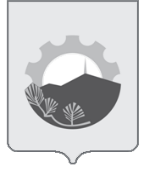 АДМИНИСТРАЦИЯ АРСЕНЬЕВСКОГО ГОРОДСКОГО ОКРУГА П О С Т А Н О В Л Е Н И Е16 декабря 2019 г.г.Арсеньев№932-па